Job Title:	Certified Court Reporter 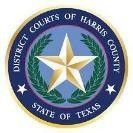 Annual Salary:	 $120,452 	(Grant Funded for 1 year)Location:	    Harris County District Courts 1201 Franklin Houston, TexasFLSA:	 Non-Exempt2 Positions open until filledJOB ANNOUNCEMENTPurpose: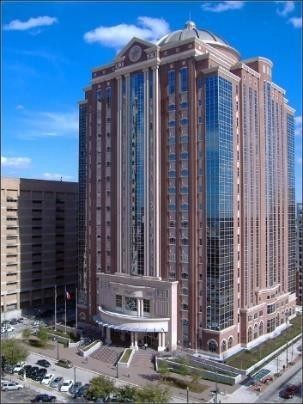 The primary purpose of this job is to provide court reporter coverage for the Criminal District Courts.  These two court reporter positions will be under the Administrative Office of the District Courts.  The reporter is responsible for all hearings and court proceedings, and for custody of admitted exhibits and filing of such exhibits with  the proper departments. An official court reporter is a sworn officer of the court and holds office at the pleasure of the      court. Duties, Functions and Responsibilities:Documents and provides legal transcripts.Creates word-for-word transcriptions.Accurately documents names of people and places involved.Assists trial attorneys strictly to the Code of Judicial Conduct as promulgated by the Supreme Court of Texas.Assists the Court or Court Coordinator during docket call when instructed by the judge.Responsible to create on-time records to the Court of Appeals.The job responsibilities include working before, during or after an emergency or disaster.Performs other administrative duties as assigned.Knowledge, Skills and AbilitiesA person may not be appointed an official court reporter unless the person is certified as a shorthand reporter by the Texas Supreme Court and certified by The Court Reporters Certification Board in accordance with TX Govt Code Ch. 52.Work EnvironmentCourtroom and office environment.May be working in multiple courthouses as needed.Physical DemandsAble to lift and carry the Stenograph machine and exhibits, as needed.Required Education / ExperienceActive certification by The Court Reporters Certification Board in the state of Texas.     Position Type and Typical Hours of Work8:00 am – 5:00 pm or as required by the court.Other DutiesThis job description is not to designate to cover or contain a comprehensive listing activities, duties, or responsibilities that are required of the employee for this position. Management may, at its discretion, assign, or reassign duties and responsibilities to this job at any time.Reporting RelationshipsThis position reports to the judge of the designated court.To apply please send your resume to Shelly Spangle, Human Resources at: shelly_spangle@justex.net